INDICAÇÃO Nº 5841/2017Sugere ao Poder Executivo Municipal que proceda a construção de boca de lobo na Rua Havaí nas proximidades do nº 174 no Bairro 31 de Março. (A)Excelentíssimo Senhor Prefeito Municipal, Nos termos do Art. 108 do Regimento Interno desta Casa de Leis, dirijo-me a Vossa Excelência para sugerir ao setor competente que proceda a construção de boca de lobo na Rua Havaí nas proximidades do nº 174 no Bairro 31 de Março.Justificativa:Fomos procurados por moradores das proximidades solicitando essa providencia, pois, segundo eles a falta de boca de lobo nesse local causa transtornos devido à água parada.Plenário “Dr. Tancredo Neves”, em 10 de Julho de 2017.José Luís Fornasari                                                  “Joi Fornasari”Solidariedade                                                    - Vereador -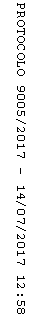 